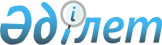 О внесении изменений в решение Каратальского районного маслихата от 27 декабря 2021 года № 21-58 "О бюджете Каратальского района на 2022-2024 годы"Решение Каратальского районного маслихата области Жетісу от 28 октября 2022 года № 36-97
      Маслихат Каратальского района РЕШИЛ: 
      1. Внести в решение Каратальского районного маслихата "О бюджете Каратальского района на 2022-2024 годы" от 27 декабря 2021 года № 21-58 (зарегистрировано в Реестре государственной регистрации нормативных правовых актов под № 26222) следующие изменения:
      пункт 1 изложить в новой редакции: 
       "1. Утвердить районный бюджет на 2022-2024 годы согласно приложениям 1, 2 и 3 к настоящему решению соответственно, в том числе на 2022 год в следующих объемах: 
      1) доходы 6 916 138 тысяч тенге, в том числе: 
      налоговые поступления 178 600 тысяч тенге; 
      неналоговые поступления 26 031 тысяча тенге; 
      поступления от продажи основного капитала 86 948 тысяч тенге; 
      поступления трансфертов 6 624 559 тысяч тенге; 
      2) затраты 7 520 705 тысяч тенге; 
      3) чистое бюджетное кредитование 10 699 тысяч тенге, в том числе:
      бюджетные кредиты 41 178 тысяч тенге; 
      погашение бюджетных кредитов 30 479 тысяч тенге; 
      4) сальдо по операциям с финансовыми активами 0 тенге, в том числе: 
      приобретение финансовых активов 0 тенге; 
      поступления от продажи финансовых активов государства 0 тенге; 
      5) дефицит (профицит) бюджета (-) 615 266 тысяч тенге; 
      6) финансирование дефицита (использование профицита) бюджета 615 266 тысяч тенге, в том числе:
      поступление займов 557 602 тысячи тенге; 
      погашение займов 30 480 тысяч тенге; 
      используемые остатки бюджетных средств 88 144 тысячи тенге".
      приложение 1 к указанному решению изложить в новой редакции согласно приложению к настоящему решению.
      2. Настоящее решение вводится в действие с 1 января 2022 года. Районный бюджет на 2022 год
					© 2012. РГП на ПХВ «Институт законодательства и правовой информации Республики Казахстан» Министерства юстиции Республики Казахстан
				
      Секретарь Каратальского районного маслихата 

Ж. Тенельбаев
Приложение к решению Каратальского районного маслихата от 28 октября 2022 года № 36-97Приложение 1 к решению маслихата Каратальского района от 27 декабря 2021 года № 21-58
Категория 
Категория 
Категория 
Категория 
Сумма (тысяч тенге)
Класс
Класс
Наименование 
Сумма (тысяч тенге)
Подкласс
Подкласс
Сумма (тысяч тенге)
1. Доходы
6916138
1
Налоговые поступления
178600
01
Подоходный налог
21000
1
Корпоративный подоходный налог
21000
04
Hалоги на собственность
124000
1
Hалоги на имущество
124000
05
Внутренние налоги на товары, работы и услуги
26600
2
Акцизы
3300
3
Поступления за использование природных и других ресурсов 
8000
4
Сборы за ведение предпринимательской и профессиональной деятельности
15300
08
Обязательные платежи, взимаемые за совершение юридически значимых действий и (или) выдачу документов уполномоченными на то государственными органами или должностными лицами 
7000
1
Государственная пошлина
7000
2
Неналоговые поступления
26031
01
Доходы от государственной собственности
15031
5
Доходы от аренды имущества, находящегося в государственной собственности 
15000
7
Вознаграждения по кредитам, выданным из государственного бюджета
31
06
Прочие неналоговые поступления
11000
1
Прочие неналоговые поступления
11000
3
Поступления от продажи основного капитала
86948
01
Продажа государственного имущества, закрепленного за государственными учреждениями
6200
1
Продажа государственного имущества, закрепленного за государственными учреждениями
6200
03
Продажа земли и нематериальных активов
80748
1
Продажа земли
80701
2
Продажа нематериальных активов
47
4
Поступления трансфертов 
6624559
01
Трансферты из нижестоящих органов государственного управления
17
3
Трансферты из бюджетов городов районного значения, сел, поселков, сельских округов
17
02
Трансферты из вышестоящих органов государственного управления
6624542
2
Трансферты из областного бюджета
6624542
Функциональная группа
Функциональная группа
Функциональная группа
Функциональная группа
Функциональная группа
Сумма (тысяч тенге)
Функциональная подгруппа
Функциональная подгруппа
Функциональная подгруппа
Функциональная подгруппа
Сумма (тысяч тенге)
Администратор бюджетных программ
Администратор бюджетных программ
Администратор бюджетных программ
Сумма (тысяч тенге)
Программа
Наименование
Сумма (тысяч тенге)
2. Затраты
7520705
1
Государственные услуги общего характера 
922269
1
Представительные, исполнительные и другие органы, выполняющие общие функции государственного управления
358914
112
Аппарат маслихата района (города областного значения)
39343
001
Услуги по обеспечению деятельности маслихата района (города областного значения)
39343
122
Аппарат акима района (города областного значения)
319571
001
Услуги по обеспечению деятельности акима района (города областного значения)
182349
003
Капитальные расходы государственного органа
112430
113
Целевые текущие трансферты нижестоящим бюджетам
24792
2
Финансовая деятельность
4333
459
Отдел экономики и финансов района (города областного значения)
4333
003
Проведение оценки имущества в целях налогообложения
1587
010
Приватизация, управление коммунальным имуществом, постприватизационная деятельность и регулирование споров, связанных с этим
2746
9
Прочие государственные услуги общего характера
559022
459
Отдел экономики и финансов района (города областного значения)
266584
001
Услуги по реализации государственной политики в области формирования и развития экономической политики, государственного планирования, исполнения бюджета и управления коммунальной собственностью района (города областного значения)
46469
015
Капитальные расходы государственного органа
209405
113
Целевые текущие трансферты нижестоящим бюджетам
10710
492
Отдел жилищно-коммунального хозяйства, пассажирского транспорта, автомобильных дорог и жилищной инспекции района (города областного значения)
238307
001
Услуги по реализации государственной политики на местном уровне в области жилищно-коммунального хозяйства, пассажирского транспорта, автомобильных дорог и жилищной инспекции
40395
013
Капитальные расходы государственного органа
4902
113
Целевые текущие трансферты нижестоящим бюджетам
193010
801
Отдел занятости, социальных программ и регистрации актов гражданского состояния района (города областного значения)
54131
001
Услуги по реализации государственной политики на местном уровне в сфере занятости, социальных программ и регистрации актов гражданского состояния 
54131
2
Оборона
23495
1
Военные нужды
14725
122
Аппарат акима района (города областного значения)
14725
005
Мероприятия в рамках исполнения всеобщей воинской обязанности
14725
2
Организация работы по чрезвычайным ситуациям
8770
122
Аппарат акима района (города областного значения)
8770
006
Предупреждение и ликвидация чрезвычайных ситуаций масштаба района (города областного значения)
2098
007
Мероприятия по профилактике и тушению степных пожаров районного (городского) масштаба, а также пожаров в населенных пунктах, в которых не созданы органы государственной противопожарной службы
6672
3
Общественный порядок, безопасность, правовая, судебная, уголовно-исполнительная деятельность
11049
9
Прочие услуги в области общественного порядка и безопасности
11049
492
Отдел жилищно-коммунального хозяйства, пассажирского транспорта, автомобильных дорог и жилищной инспекции района (города областного значения)
11049
021
Обеспечение безопасности дорожного движения в населенных пунктах
11049
6
Социальная помощь и социальное обеспечение
1754977
1
Социальное обеспечение
685165
801
Отдел занятости, социальных программ и регистрации актов гражданского состояния района (города областного значения)
685165
010
Государственная адресная социальная помощь
685165
2
Социальная помощь
1042807
801
Отдел занятости, социальных программ и регистрации актов гражданского состояния района (города областного значения)
1042807
004
Программа занятости
563593
006
Оказание социальной помощи на приобретение топлива специалистам здравоохранения, образования, социального обеспечения, культуры, спорта и ветеринарии в сельской местности в соответствии с законодательством Республики Казахстан
13897
007
Оказание жилищной помощи
29753
009
Материальное обеспечение детей-инвалидов, воспитывающихся и обучающихся на дому
3823
011
Социальная помощь отдельным категориям нуждающихся граждан по решениям местных представительных органов
52981
014
Оказание социальной помощи нуждающимся гражданам на дому
98666
017
Обеспечение нуждающихся инвалидов обязательными гигиеническими средствами и предоставление услуг специалистами жестового языка, индивидуальными помощниками в соответствии с индивидуальной программой реабилитации инвалида
195879
023
Обеспечение деятельности центров занятости населения
84215
9
Прочие услуги в области социальной помощи и социального обеспечения
27005
801
Отдел занятости, социальных программ и регистрации актов гражданского состояния района (города областного значения)
22005
018
Оплата услуг по зачислению, выплате и доставке пособий и других социальных выплат
14084
050
Обеспечение прав и улучшение качества жизни инвалидов в Республике Казахстан
7921
492
Отдел жилищно-коммунального хозяйства, пассажирского транспорта, автомобильных дорог и жилищной инспекции района (города областного значения)
5000
094
Предоставление жилищных сертификатов как социальная помощь
5000
7
Жилищно-коммунальное хозяйство
1588643
1
Жилищное хозяйство
791480
472
Отдел строительства, архитектуры и градостроительства района (города областного значения)
783406
003
Проектирование и (или) строительство, реконструкция жилья коммунального жилищного фонда
631522
004
Проектирование, развитие и (или) обустройство инженерно-коммуникационной инфраструктуры
151884
492
Отдел жилищно-коммунального хозяйства, пассажирского транспорта, автомобильных дорог и жилищной инспекции района (города областного значения)
8074
003
Организация сохранения государственного жилищного фонда
862
005
Снос аварийного и ветхого жилья
7212
2
Коммунальное хозяйство
532385
492
Отдел жилищно-коммунального хозяйства, пассажирского транспорта, автомобильных дорог и жилищной инспекции района (города областного значения)
532385
012
Функционирование системы водоснабжения и водоотведения
64008
026
Организация эксплуатации тепловых сетей, находящихся в коммунальной собственности районов (городов областного значения)
23105
029
Развитие системы водоснабжения и водоотведения
445272
3
Благоустройство населенных пунктов
264778
492
Отдел жилищно-коммунального хозяйства, пассажирского транспорта, автомобильных дорог и жилищной инспекции района (города областного значения)
264778
015
Освещение улиц в населенных пунктах
6436
018
Благоустройство и озеленение населенных пунктов
258342
8
Культура, спорт, туризм и информационное пространство
596399
1
Деятельность в области культуры
429320
472
Отдел строительства, архитектуры и градостроительства района (города областного значения)
254394
011
Развитие объектов культуры
254394
819
Отдел внутренней политики, культуры, развития языков и спорта района (города областного значения)
174926
009
Поддержка культурно-досуговой работы
174926
2
Спорт
46270
819
Отдел внутренней политики, культуры, развития языков и спорта района (города областного значения)
46270
014
Проведение спортивных соревнований на районном (города областного значения) уровне
37797
015
Подготовка и участие членов сборных команд района (города областного значения) по различным видам спорта на областных спортивных соревнованиях
8473
3
Информационное пространство
69159
819
Отдел внутренней политики, культуры, развития языков и спорта района (города областного значения)
69159
005
Услуги по проведению государственной информационной политики
13000
007
Функционирование районных (городских) библиотек
55665
008
Развитие государственного языка и других языков народа
494
9
Прочие услуги по организации культуры, спорта, туризма и информационного пространства
51650
819
Отдел внутренней политики, культуры, развития языков и спорта района (города областного значения)
51650
001
Услуги по реализации государственной политики на местном уровне в области внутренней политики, культуры, развития языков и спорта
35650
032
Капитальные расходы подведомственных государственных учреждений и организаций
16000
10
Сельское, водное, лесное, рыбное хозяйство, особо охраняемые природные территории, охрана окружающей среды и животного мира, земельные отношения
85090
1
Сельское хозяйство
67456
477
Отдел сельского хозяйства и земельных отношений района (города областного значения)
57025
001
Услуги по реализации государственной политики на местном уровне в сфере сельского хозяйства и земельных отношений
57025
472
Отдел строительства, архитектуры и градостроительства района (города областного значения)
10431
010
Развитие объектов сельского хозяйства
10431
6
Земельные отношения
5249
477
Отдел сельского хозяйства и земельных отношений района (города областного значения)
5249
011
Землеустройство, проводимое при установлении границ районов, городов областного значения, районного значения, сельских округов, поселков, сел
5249
9
Прочие услуги в области сельского, водного, лесного, рыбного хозяйства, охраны окружающей среды и земельных отношений
12385
459
Отдел экономики и финансов района (города областного значения)
12385
099
Реализация мер по оказанию социальной поддержки специалистов
12385
11
Промышленность, архитектурная, градостроительная и строительная деятельность
29007
2
Архитектурная, градостроительная и строительная деятельность
29007
472
Отдел строительства, архитектуры и градостроительства района (города областного значения)
29007
001
Услуги по реализации государственной политики в области строительства, архитектуры и градостроительства на местном уровне
29007
12
Транспорт и коммуникации
304315
1
Автомобильный транспорт
265895
492
Отдел жилищно-коммунального хозяйства, пассажирского транспорта, автомобильных дорог и жилищной инспекции района (города областного значения)
265895
023
Обеспечение функционирования автомобильных дорог
24815
045
Капитальный и средний ремонт автомобильных дорог районного значения и улиц населенных пунктов
241080
9
Прочие услуги в сфере транспорта и коммуникаций
38420
492
Отдел жилищно-коммунального хозяйства, пассажирского транспорта, автомобильных дорог и жилищной инспекции района (города областного значения)
38420
024
Организация внутрипоселковых (внутригородских), пригородных и внутрирайонных общественных пассажирских перевозок
1320
037
Субсидирование пассажирских перевозок по социально значимым городским (сельским), пригородным и внутрирайонным сообщениям
37100
13
Прочие
26274
3
Поддержка предпринимательской деятельности и защита конкуренции
16956
469
Отдел предпринимательства района (города областного значения)
16956
001
Услуги по реализации государственной политики на местном уровне в области развития предпринимательства и промышленности 
16956
9
Прочие
9318
459
Отдел экономики и финансов района (города областного значения)
9318
012
Резерв местного исполнительного органа района (города областного значения)
9318
14
Обслуживание долга
119940
1
Обслуживание долга
119940
459
Отдел экономики и финансов района (города областного значения)
119940
021
Обслуживание долга местных исполнительных органов по выплате вознаграждений и иных платежей по займам из областного бюджета
119940
15
Трансферты
2059247
1
Трансферты
2059247
459
Отдел экономики и финансов района (города областного значения)
2059247
006
Возврат неиспользованных (недоиспользованных) целевых трансфертов
153
024
Целевые текущие трансферты из нижестоящего бюджета на компенсацию потерь вышестоящего бюджета в связи с изменением законодательства
1744334
038
Субвенции
255811
054
Возврат сумм неиспользованных (недоиспользованных) целевых трансфертов, выделенных из республиканского бюджета за счет целевого трансферта из Национального фонда Республики Казахстан
58949
Функциональная группа
Функциональная группа
Функциональная группа
Функциональная группа
Функциональная группа
Сумма (тысяч тенге)
Функциональная подгруппа
Функциональная подгруппа
Функциональная подгруппа
Функциональная подгруппа
Сумма (тысяч тенге)
Администратор бюджетных программ
Администратор бюджетных программ
Администратор бюджетных программ
Сумма (тысяч тенге)
Программа
Наименование
Сумма (тысяч тенге)
3. Чистое бюджетное кредитование 
10699
Бюджетное кредиты
41178
10
Сельское, водное, лесное, рыбное хозяйство, особо охраняемые природные территории, охрана окружающей среды и животного мира, земельные отношения 
41178
9
Прочие услуги в области сельского, водного, лесного, рыбного хозяйства, охраны окружающей среды и земельных отношений
41178
459
Отдел экономики и финансов района (города областного значения)
41178
018
Бюджетные кредиты для реализации мер социальной поддержки специалистов
41178
Категория 
Категория 
Категория 
Категория 
Сумма (тысяч тенге)
Класс
Класс
Наименование
Сумма (тысяч тенге)
Подкласс
Подкласс
Сумма (тысяч тенге)
5
Погашение бюджетных кредитов
30479
01
Погашение бюджетных кредитов
30479
1
Погашение бюджетных кредитов, выданных из государственного бюджета
30479
Функциональная группа
Функциональная группа
Функциональная группа
Функциональная группа
Функциональная группа
Сумма (тысяч тенге)
Функциональная подгруппа
Функциональная подгруппа
Функциональная подгруппа
Функциональная подгруппа
Сумма (тысяч тенге)
Администратор бюджетных программ
Администратор бюджетных программ
Администратор бюджетных программ
Сумма (тысяч тенге)
Программа
Наименование
Сумма (тысяч тенге)
4. Сальдо по операциям с финансовыми активами
0
Приобретение финансовых активов
0
Категория 
Категория 
Категория 
Категория 
Сумма (тысяч тенге)
Класс
Класс
Наименование
Сумма (тысяч тенге)
Подкласс
Подкласс
Сумма (тысяч тенге)
Поступления от продажи финансовых активов государства 
0
Категория
Категория
Категория
Категория
Сумма (тысяч тенге)
Класс
Класс
Наименование
Сумма (тысяч тенге)
Подкласс
Подкласс
Сумма (тысяч тенге)
5. Дефицит (профицит) бюджета 
-615266
6. Финансирование дефицита (использование профицита) бюджета 
615266
7
Поступление займов
557602
01
Внутренние государственные займы
557602
2
Договоры займа
557602
8
Используемые остатки бюджетных средств
88144
01
Остатки бюджетных средств
88144
1
Свободные остатки бюджетных средств
88144
Функциональная группа
Функциональная группа
Функциональная группа
Функциональная группа
Функциональная группа
Сумма (тысяч тенге)
Функциональная подгруппа
Функциональная подгруппа
Функциональная подгруппа
Функциональная подгруппа
Сумма (тысяч тенге)
Администратор бюджетных программ
Администратор бюджетных программ
Администратор бюджетных программ
Сумма (тысяч тенге)
Программа
Наименование
Сумма (тысяч тенге)
16
Погашение займов
30480
1
Погашение займов
30480
459
Отдел экономики и финансов района (города областного значения)
30480
005
Погашение долга местного исполнительного органа перед вышестоящим бюджетом
30479
022
Возврат неиспользованных бюджетных кредитов, выданных из местного бюджета
1